TYTUŁ ARTYKUŁU (Times New Roman 12 pkt DUŻE LITERY)Imię Nazwisko1, Imię Nazwisko2, Imię Nazwisko3, …1 Politechnika … , Wydział ….., 2 Uniwersytet …., Wydział …, 3 Instytut …..e-mail: mail@głównego_autoraSłowa kluczowe: słowo1, słowo2, słowo3WprowadzenieArtykuł przedstawia autorską metodę rozwiązania problemu wynikającego z powszechnego wykorzystania obowiązujących norm i standardów w zakresie modelowania i ….Tekst tekst tekst tekst tekst tekst tekst tekst tekst tekst tekst tekst tekst tekst tekst tekst tekst tekst tekst tekst tekst tekst tekst tekst tekst tekst tekst tekst tekst tekst tekst tekst tekst tekst tekst tekst tekst tekst tekst tekst tekst tekst tekst tekst tekst tekst tekst tekst tekst tekst tekst tekst tekst tekst tekst tekst tekst tekst tekst tekst tekst tekst tekst tekst tekst tekst tekst tekst tekst tekst tekst tekst tekst tekst tekst tekst tekst tekst tekst tekst tekst tekst tekst tekst tekst tekst tekst tekst tekst tekst tekst tekst tekst tekst tekst tekst tekst tekst tekst tekst tekst tekst tekst tekst tekst tekst tekst tekst tekst tekst tekst tekst tekst tekst tekst tekst tekst tekst tekst tekst tekst tekst tekst.Tekst tekst tekst tekst tekst tekst tekst tekst tekst tekst tekst tekst tekst tekst tekst tekst tekst.Problem badawczy i metoda badawczaProblem badawczy podejmowany w artykule określony został poprzez zdefiniowanie i opisanie wartości liczbowych wskaźników i parametrów ….Tekst tekst tekst tekst tekst tekst tekst tekst tekst tekst tekst tekst tekst tekst tekst tekst tekst tekst tekst tekst tekst tekst tekst tekst tekst tekst tekst tekst tekst tekst tekst tekst tekst tekst tekst tekst tekst tekst tekst tekst tekst tekst tekst tekst tekst tekst tekst tekst tekst tekst tekst tekst tekst tekst tekst tekst tekst tekst tekst tekst tekst tekst tekst tekst tekst tekst tekst tekst tekst tekst tekst tekst tekst tekst tekst tekst tekst tekst tekst tekst tekst tekst tekst tekst tekst tekst tekst tekst tekst tekst tekst tekst tekst tekst tekst tekst tekst tekst tekst tekst tekst tekst tekst tekst tekst tekst tekst tekst tekst tekst tekst tekst tekst tekst tekst tekst tekst tekst tekst tekst tekst tekst tekst.Tekst tekst tekst tekst tekst tekst tekst tekst tekst tekst tekst Tekst tekst tekst tekst tekst tekst tekst tekst tekst tekst tekst tekst tekst tekst tekst tekst tekst tekst tekst tekst tekst tekst tekst tekst tekst tekst tekst tekst tekst tekst tekst tekst tekst tekst tekst tekst tekst tekst tekst tekst tekst tekst tekst tekst tekst tekst tekst tekst tekst. WynikiPrzeprowadzone badania pozwoliły na wypracowanie kompletnej metody umożliwiającej rozwiązanie zagadnienia poruszanego w….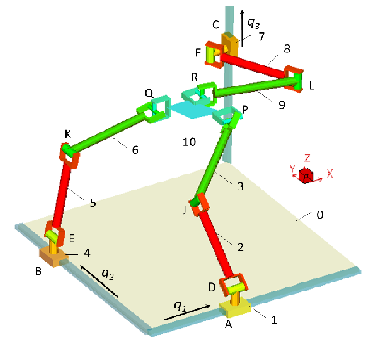 Rys. 1. Podpis przykładowego rysunkuTekst tekst tekst tekst tekst tekst tekst tekst tekst tekst tekst tekst tekst tekst tekst tekst tekst tekst tekst tekst tekst tekst tekst tekst tekst tekst tekst tekst tekst tekst tekst tekst tekst tekst tekst tekst.Wnioski i podsumowanieOtrzymane wyniki wskazują na potrzebę dogłębnego zbadania zagadnienia….Tekst tekst tekst tekst tekst tekst tekst tekst tekst tekst tekst tekst tekst tekst tekst tekst. Tekst tekst tekst tekst tekst tekst tekst tekst tekst tekst tekst tekst tekst tekst tekst tekst. Tekst tekst tekst tekst tekst tekst tekst tekst tekst tekst tekst tekst tekst tekst tekst tekst. Tekst tekst tekst tekst tekst tekst tekst tekst tekst tekst tekst tekst tekst tekst tekst tekst. Tekst tekst tekst tekst tekst tekst tekst tekst tekst tekst tekst tekst tekst tekst tekst tekst. Tekst tekst tekst tekst tekst tekst tekst tekst tekst tekst tekst tekst tekst tekst tekst tekst.BibliografiaKowalski J., Nowak M., Wybrane pozycje literatury.Wiśniewski J., Najbardziej znaczące dla artykułu/tematu.Kolejna pozycja…Kolejna pozycja…Kolejna pozycja…ARTICLE TITLE (Times New Roman 12 p.)Name1, Name2, Name3, …1 Para University of Technology, Faculty of Uni, 2 University …., Faculty …, 3 Institute …..e-mail: mail@first_authorKeywords: key1, key2, key3IntroductionText, text, text, text, text, text, text, text, text, text, text, text, text, text, text, text, text, text, text, text, text, text, text, text, text, text, text, text, text, text, text, text, text, text, text, text, text, text, text, text, text, text, text, text, text, text, text, text, text, text, text, text, text, text, text, text, text, text, text, text, text, text, text, text, text, text, text, text, text, text, text, text, text, text, text, text, text, text, text, text, text, text, text, text, text, text, text, text, text, text, text, text, text, text, text, text, text, text, text, text, text, text, text, text, text, text, text.Text, text, text, text, text, text, text, text, text, text, text, text, text, text, text, text, text, text, text, text, text.Research problem and research methodologyText, text, text, text, text, text, text, text, text, text, text, text, text, text, text, text, text, text, text, text, text, text, text, text, text, text, text, text, text, text, text, text, text, text, text, text, text, text, text, text, text, text, text, text, text, text, text, text, text, text, text, text, text, text, text, text, text, text, text, text, text, text, text, text, text, text, text, text, text, text, text, text, text, text, text, text, text, text, text, text, text, text, text, text, text, text, text, text, text, text, text, text, text, text, text, text, text, text, text, text, text, text, text, text, text, text, text.Text, text, text, text, text, text, text, text, text, text, text, text, text, text, text, text, text, text, text, text, text.ResultsText, text, text, text, text, text, text, text, text, text, text, text, text, text, text, text, text, text, text, text.Text, text, text, text, text, text, text, text, text, text, text, text, text, text, text, text, text, text, text, text, text, text, text, text, text, text, text, text, text, text, text, text, text, text, text, text, text, text, text, text, text, text text, text, text, text, text, text, text, text, text, text, text, text, text, text, text, text, text, text, text, text, text text, text.Text, text, text, text, text, text, text, text, text, text, text, text, text, text, text, text, text, text, text text, text, text, text, text, text, text, text, text, text, text, text, text, text, text, text, text, text, text, text, text text, text, text, text, text, text, text, text, text, text, text, text, text, text, text, text, text, text, text, text, text text, text, text, text, text, text. Fig. 1. Title of figureText, text, text, text, text, text, text, text, text, text, text, text, text, text, text, text, text, text, text, text, text, text, text, text, text, text, text, text, text, text, text, text, text, text, text, text, text, text, text, text, text, text, text, text, text, text, text, text, text, text, text, text, text, text, text, text, text, text, text, text, text, text, text, text, text, text, text, text, text, text, text, text, text, text, text, text. ConclusionsText, text, text, text, text, text, text, text, text, text, text, text, text, text, text, text, text, text, text, text, text, text, text, text, text, text, text, text, text, text, text, text, text, text, text, text, text, text, text, text, text, text, text, text, text, text, text, text, text, text, text, text, text, text.Text, text, text, text, text, text, text, text, text, text, text, text, text, text, text, text, text, text, text, text.ReferencesKowalski J., Nowak M., Title, Press, 2000.Wiśniewski J., ...Smith J., …Walter K. J., ……